Утвърдил:………………………..                            /Таня Иванова/КОНСПЕКТ ПО ШЛОСЕРСТВО – УЧЕБНА ПРАКТИКА ЗА IX  КЛАСспециалност: „Автотранспортна техника”форма на обучение: дневна/ самостоятелнаРАЗДЕЛ 1.  Технологични особености и шлосерски операции1.1. Възникване и развитие на шлосерството като професия. 1.2. Организация на труда и обзавеждане на работното място на шлосер-монтьора. 1.3. Измерване и измервателни инструменти. 1.4. Рязане на металите. Същност на процеса рязане. Режим на рязане. Решаване на задачи за подбор на режим за рязане. Физични явления при процеса рязане.1.5. Разчертаване. 1.6. Изправяне и огъване на материали. 1.7. Изсичане. 1.8. Отрязване на метални заготовки. 1.9. Изпиляване на метални заготовки.1.10. Обработване на отвори. 1.11. Нарязване на резби. 1.12. Довършителни шлосерски операции. 1.13. Стъргане и дълбане. 1.14. Работа с механизирани инструменти и машини.РАЗДЕЛ 2.  Сглобяване на съединения и механизми2.1. Технология на сглобяването. 2.2. Установяване на заготовките, детайлите и сглобените единици. 2.3. Сглобяване на разглобяеми съединения. 2.4. Сглобяване на неразглобяеми съединения.2.5. Сглобяване на елементи с въртеливо движение.2.6. Качество и изпитване на сглобените единици.РАЗДЕЛ 3. Разглобяване и ремонт на съединения и механизми3.1. Планово-предпазни ремонти. Междуремонтно обслужване.3.2. Износване на детайлите – същност. 3.3. Дефектация. 3.4. Възстановяване на детайли.3.5. Ремонт на разглобяеми съединения.3.6. Ремонт на елементи с въртеливо движение.                                                         Подготвил:………………………..                                                                               /инж. Г. Анастасов/ПРОФЕСИОНАЛНА ГИМНАЗИЯ ПО  МЕХАНОЕЛЕКТРОТЕХНИКА “ЮРИЙ ГАГАРИН”ПРОФЕСИОНАЛНА ГИМНАЗИЯ ПО  МЕХАНОЕЛЕКТРОТЕХНИКА “ЮРИЙ ГАГАРИН”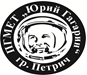 ул. “Свобода” № 31               тел.: 0745/22070;         факс: 0745/ 22070;       тел.:0745/64613гр.Петрич  	                         e-mail: pgmet_petrich@mail.bg                  www.pgmet1.hit.bg